	Interešu izglītības un jaunatnes darba 	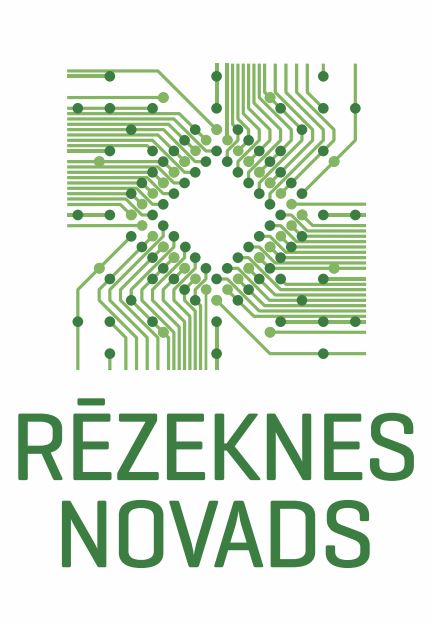 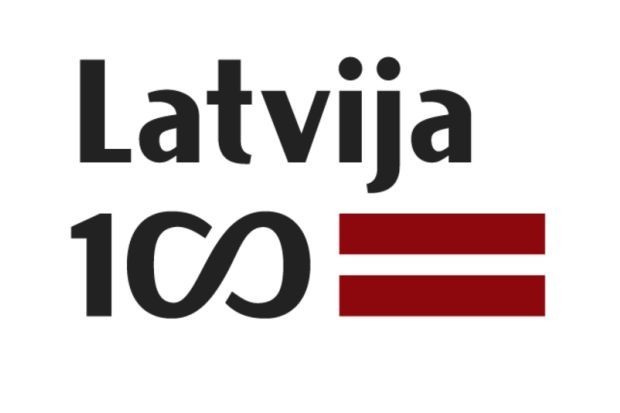 VALSTS nozīmes UN RĒZEKNES NoVADA Pašvaldības P A S Ā K U M U  P L Ā N S  2017./2018.MĀCĪBU GADAM SeptembrisOktobrisNovembrisDecembrisVisi pasākumu datumi precīzi tiek atspoguļoti mēneša ciklogrammā.
Sagatavoja: Interešu izglītības speciāliste A. RudzišaDatumsPasākumsVieta, laiksOrganizators5.09.Tiek izsludināts konkurss par finansējuma piešķiršanu materiālās bāzes papildināšanai tehniskās jaunrades aktivitātēm skolās 2017./2018.mācību gadāRēzeknes novadsAnita09.09.Rēzeknes novada stipro skrējiens “Ančupānu Trokīs”Ančupānu meža parksJānis , Edgars18.09.Tiek izsludināts Uzņēmējdarbības konkurss jauniešiemRēzeknes nov.Jānis28.09.Rēzeknes novada Jaunatnes forumsLendžiJānis25.-29.09.Drošības nedēļa skolāsRēzeknes novads2.10.Tiek izsludināts Video konkurss jauniešiem Rēzeknes nov.Jānis3.10.Seminārs direktoru vietniekiem un atbildīgajiem audzināšanas jomā un ārpusstundu darbā.Rēzekne, IP, 12.00Anita5.10.Skolu jaunatnes Parlaments (vidusskolas vecuma)IP, 9.30Jānis6.10.Projekta L.A.B.S. jeb Latgalē atzīts brīvprātīgo sertifikāts noslēguma Rēzeknes novada, Rēzeknes pilsētas un Kārsavas novada jaunatnes forumsRēzekneJānis12.10.Seminārs folkloras kopu vadītājiemIP, 9.30 Rasma Igaune12.10.Seminārs Mūzikas skolotājiem un koru kolektīvu diriģentiem.IP, 13.30Irēna Ivanova18.10.Konkurss vidusskolēniem „Ar  Rēzeknes novadā”IP, 10.00Anita, Jānis31.10.Seminārs tautas deju kolektīvu vadītājiemIP, 11.00Silvija BoktaRudens brīvdienas – no 2017.gada 23.oktobra līdz 27.oktobrim1.-30.11.Latvijas mēnesisSkolās, novadā, valstī, Eiropā03.11.Dziesmu festivāls „Mana Dziesma Latvijai”RN Lendžu pagasta KN 12.00Irēna Ivanova15.11.Konkurss pamatskolu komandām “Mana Latvija 2017” IP 10.00Anita, Jānis23.11.Stāstnieku konkurss un Danču vakars folkloras kopām MārtiņdienāRN Lendžu pagasta KN 10.00 Rasma Igaune1.12.Skolu jaunatnes parlamentsIP, 9.30Jānis2.12.Folkloras fināliRīgaRasma Igaune04.12.Rēzeknes novada Jaunatnes Gada balvas 2017 izsludināšanaRēzeknes nov.Jānis13.12.Konkurss sākumskolēniem „Mini mīklu 2017”IP, 10.00Anita